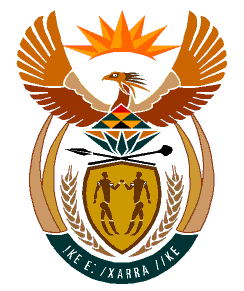 MINISTRY:HUMAN SETTLEMENTS, WATER AND SANITATIONREPUBLIC OF SOUTH AFRICANATIONAL ASSEMBLYQUESTION FOR WRITTEN REPLYQUESTION NO.: 764 (57)DATE OF PUBLICATION: 3 SEPTEMBER 2019Mr L J Basson (DA) to ask the Minister of Human Settlements, Water and Sanitation:(a) By what date will the second phase of the Lesotho Highlands Water Project be completed and (b) what is the projected final cost?								         NO1814EREPLY:Impoundment of water in Polihali Dam will commence in mid Aug 2024 and water deliveries to Katse Dam in Feb 2026. The planned date of completion of the Project is measured when the first water can be delivered from Polihali Dam into Katse Dam.(b)	The final cost at completion of Phase II of the Project in 2026 will be R 32,562,290,145.00 this includes provision for escalation due to inflation up to 2026, and a contingency amount to take care of unforeseen circumstances during the implementation of all features of the Project.Note:  1. “Cost to date” will increase rapidly since a large number of construction contracts were awarded lately.          	2.   LTCP = Long Term Cost PlanPHASE IIMASTER IMPLEMENTATION PROGRAMPHASE IIMASTER IMPLEMENTATION PROGRAMITEMSCRITICAL DATESDesigns of Advanced Infrastructure commencedApr 2015 – end Sept 2018Award tenders for construction of Advanced InfrastructureEnd June 2018 – Jan 2020Tenders awarded for Polihali Dam design and Polihali Tunnel design Dam: Jul 2017 Tunnel:  Nov 2017Award tenders for construction of Polihali Dam and TunnelDam: Sept 2020  Tunnel:  Apr 2020Start impounding water in Polihali damAug 2024Water delivery to augment Katse Dam for RSA deliveriesFeb2026 (Highly dependent on reasonable rainfall)PHASE II  BUDGET AND EXPENDITURE TO DATEPHASE II  BUDGET AND EXPENDITURE TO DATEPHASE II  BUDGET AND EXPENDITURE TO DATEPHASE II  BUDGET AND EXPENDITURE TO DATEWater Transfer : Audited costs to June 2019Water Transfer : Audited costs to June 2019Water Transfer : Audited costs to June 2019Water Transfer : Audited costs to June 2019Cost by CategoryRevised LTCP (Nov 2018)Cost to Date(June 2019)Expended %All Engineering2,100,100,033 350 897 76616,7%Construction - Main works 13,204,085,486-0,0%Construction - Advanced infrastructure4,800,345,677114 284 8332,4%Administration & PMU551,542,109325 681 63559,0%Environmental & Social 1,201,963,757 105 330 7578,8%Sub-totals21,858,037,062896 194 9914,1%Escalation – LSL (Lesotho Loti)4,432,007,23875 305 0371,7%Escalation – Forex2,989,867,88448 158 2081,6%Sub-totals29,279,912,1841 019 658 2363,5%Contingency3,282,377,961 67 556 1152,1%Total32,562,290,145 1 087 214 3513,3%